Publicado en España el 26/03/2021 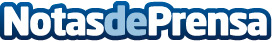 Como revalorizar una casa pintando la fachada, por GRUPO JOCORDÁN pintores de comunidadesCómo pintar las fachadas exteriores para mejorar su casa. Pintar las paredes exteriores de una casa es importante no sólo desde el punto de vista estético, sino también desde el punto de vista de la protección. El color exterior es la piel de la casa, el vestido que llevaDatos de contacto:GRUPO JOCORDÁN pintores de comunidadesComunicado de prensa sobre revalorizar una casa pintando la fachada91 955 20 92 Nota de prensa publicada en: https://www.notasdeprensa.es/como-revalorizar-una-casa-pintando-la-fachada Categorias: Nacional Bricolaje Interiorismo Madrid Jardín/Terraza Construcción y Materiales http://www.notasdeprensa.es